 Love kids? Want to teach? Make a difference? Join our club!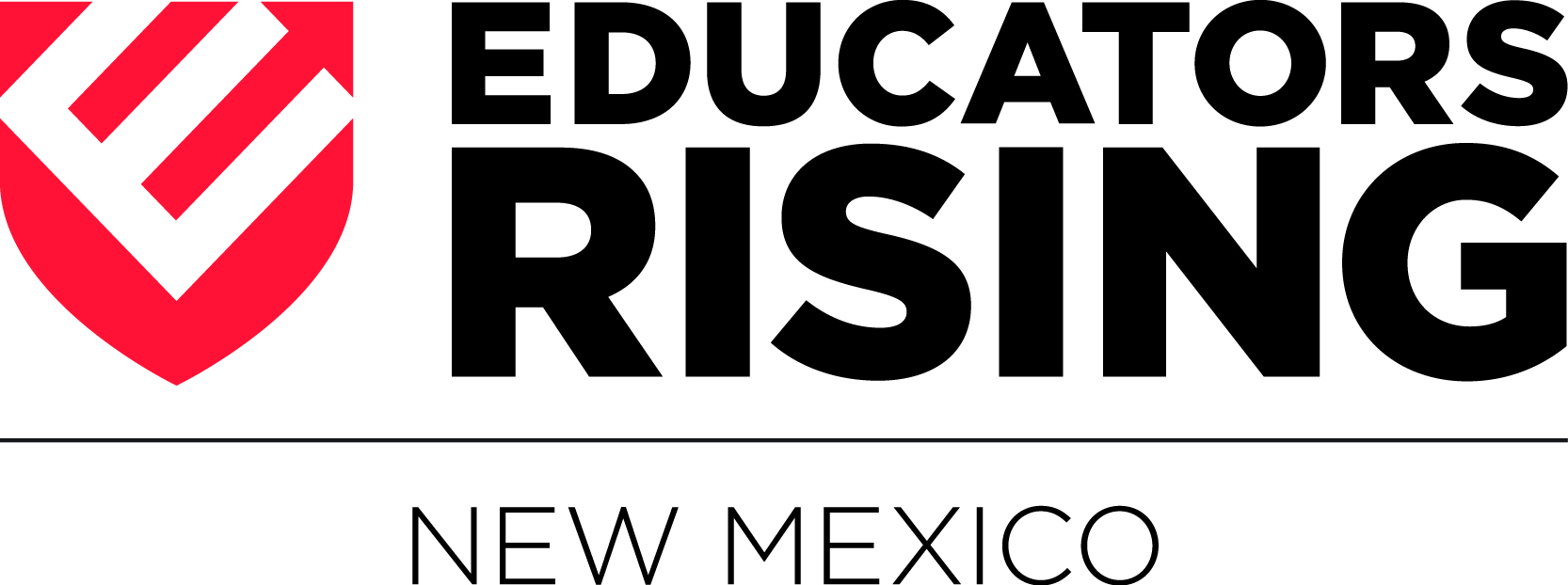 MEETING DATE:		_______________________MEETING PLACE: 		_____________________MEETING TIME:		_______________________